Department of Indigent Defense Services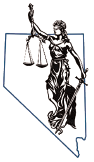 Case Disposition SheetPursuant to the Regulations of the Board on Indigent Defense Services, indigent defense providers shall use the case management system which is provided by the Department for purposes of caseload and time reporting.  To assist appointed conflict counsel, the Department is providing this form as an alternate method to report the required information, in lieu of appointed counsel using LegalServer.  Indigent Defense Service providers are encouraged to use the case management system.Attorney Name:	 	County:		 Client Name: 	Case No.:		LegalServer Case No. 	Legal Problem Code: Total Number of hours:	Attorney Hours: 		Expert Hours:		 	Investigator Hours:		Staff Hours (“staff” means paralegal hours):  Case Disposition: Motion to Suppress: Filed:     Litigated: Survey: Was a Survey Provided to Client? 	     If Yes, How Was Survey Provided? Trial: Was there a trial in this case? Opiates: Were opiates or an opioid addiction part of the case? Statement Under Oath:I hereby certify that the above answers are true and correct.  I give express permission to the Department of Indigent Defense Services to access the necessary client file(s) to enter the relevant information in LegalServer.	Date: 